Publicado en Madrid el 31/03/2020 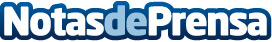 Veinte actividades con niños para fomentar un estilo de vida saludable durante el confinamientoLa emergencia sanitaria mantiene a familias enteras en casa. Es la ocasión perfecta para estrechar lazos familiares y promover actividades divertidas y creativas que estimulen las capacidades de los más pequeños. Herbalife Nutrition ofrece veinte propuestas para el fomento de la educación nutricional y la vida saludable activa orientadas a los más pequeños de la casaDatos de contacto:NURIA SANCHEZ917818090Nota de prensa publicada en: https://www.notasdeprensa.es/veinte-actividades-con-ninos-para-fomentar-un Categorias: Nacional Educación Entretenimiento Ocio para niños http://www.notasdeprensa.es